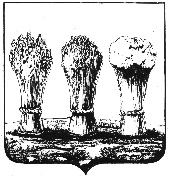 Муниципальное бюджетное дошкольное образовательное учреждениеДетский сад №8 «Машенька»(МБДОУ детский сад №8 «Машенька» города Пензы)РОДИТЕЛЬСОЕ СОБРАНИЕ«Что я знаю о своем ребенке?»Пенза, 2024 г.Цель:Стимулировать у родителей интерес к родительскому собранию;выявить творческие способности родителей;Задачи:- помочь родителям в общении между собой;- развитие интереса к познанию своего ребёнка;- эмоциональное сближение всех участников образовательного процесса;- организация их общения в неформальной обстановке.Оборудование: фоновая музыка, Картотека осенних картин картин. Аудиозапись утренней гимнастики.Ход мероприятия.Воспитатель: зачитывает стихотворение «Детский сад» (Н. Ярославцев)Детский садик, детский сад!Малыши туда спешат.Посмотреть я в сад иду –Что растёт в таком саду?Может, груши, виноград?Их всегда я видеть рад.– Что ты, дядя, не смеши! –Говорят мне малыши.И кричат вдесятером:"Это мы в саду растём!"Воспитатель:Добрый вечер, уважаемые родители. Тема нашей сегодняшней встречи «Что я знаю о своём ребёнке?» и пройдёт она в нашей группе. Ваш ребёнок посещает группу и каждый из вас причастен к её жизни. И вы наверняка знаете всех детей группы. Я буду задавать вопросы, а вы быстро на них отвечаете.1. Адрес детского сада? 2. Как называется наша группа? 3. Сколько в группе человек? 4. Кого больше девочек или мальчиков? 5. Как зовут воспитателей вашей группы?6. Как зовут помощника воспитателей? 7. Как зовут нашу заведующую?Воспитатель:Мы с Вами сегодня и побеседуем, и поиграем, и чему-то научимся друг у друга. А сейчас я предлагаю Вам превратится из родителей в маленьких ребят и прожить один день из жизни наших детей в группе данного возраста. Я буду Вашим воспитателем, а Вы мои дети.Знакомство (каждый родитель говорит свое имя).«Давай-ка, познакомимся».Ход игры: Дети (родители) становятся в круг. Ведущий начинает игру словами: «Ты скорее поспеши. Как зовут тебя, скажи», бросая при этом мяч одному из игроков. Тот ловит мяч, называет свое имя, потом он бросает мяч другому игроку, при этом снова произносятся слова: «Как зовут тебя, скажи» и т. д.Воспитатель:Ребята, как вы помните у нас каждое утро зарядка, поэтому предлагаю вам сделать зарядку: «Танцевальная» .- Ну, а сейчас мы с Вами снова превратимся из ребяток в родителей, присаживайтесь на стульчики. Товарищи родители, я познакомила Вас с фрагментами организованной образовательной деятельности, все занятия с ребятами проводятся в игровой форме.Беседа: «Что я должен знать о своем ребенке?»Очень часто родители задают себе вопрос, почему мой ребенок совершает те или иные поступки, которые не всегда устраивают самих родителей и окружающих. Чтобы правильно оценивать ребенка надо знать его возрастные особенности. И сегодня мы хотим вас познакомить с этими особенностями.В возрасте 5-6 лет у детей появляются ролевые взаимодействия. Игровые действия выполняются не ради их самих, а ради смысла игры. Происходит разделение игровых и реальных взаимодействий. Совершенствуется техническая сторона изобразительной деятельности, дети рисуют геометрические фигуры, вырезают ножницами, наклеивают изображения на бумагу. Двигательная сфера ребенка характеризуется позитивными изменениями мелкой и крупной моторики, развивается ловкость, координация движений. Восприятие становится образным, вычисляют в сложных объектах простые формы, называют форму, на которую похож тот или иной предмет. Начинает складываться произвольное запоминание, способны принять задачу на запоминание, помнят поручения взрослых. Начинает развиваться образное мышление, строят по схеме, решают лабиринтные задачи. Речь становится предметом активной деятельности, имитируют голоса животных, вызывают ритмическая структура речи, рифмы.Изменяются содержание общения ребенка и взрослого. Оно выходит за пределы конкретной ситуации, в которой оказывается ребенок. Ведущим становится познавательный мотив, информация может быть трудной для понимания, но она вызывает интерес. В группах начинают выделяться лидеры, появляется конкурентность, соревновательность. Повышенная обидчивость на замечания представляет собой возрастной феномен. Это что касается образовательной стороны вопроса.Вы спросите, что же нужно знать о ребенке? О ребенке нужно знать все! А поскольку это практически невозможно, нужно стараться быть ближе к нему, знать, чем он живет, кого и за что любит, с кем дружит, отчего у него мгновенно может испортиться настроение. Знать, во что он верит и в чем сомневается. Знать, что получается у него лучше всего, а с чем трудно справиться.Из всего набора сведений о ребенке, выделим особо важное – это состояние физического здоровья, тип нервной системы, знать особенности темперамента, чтобы помочь ребенку общаться, осваивать новые знания и пр.В детстве закладывается всё то, что потом будет составлять суть человека, его личность. Мы взрослые подобны архитектору, который, проектирую новое здание, хорошо представляет не только фасад, но и весь интерьер. То, что мы с вами вкладываем, в наших детей с раннего детства сохраняется в них, как в копилке, на долгие годы, постепенно переходя в черты характера, качества личности, формируясь в привычки и навыки. Спросите, что же необходимо ребёнку для полноценного развития? Если очень кратко, то это нормальные родители, хорошие воспитание и условия жизни, полноценное общение со сверстниками и взрослыми, постоянная, активная, соответствующая возрасту деятельность.Главное – найти правильный, последовательный подход, соответствующий индивидуальным особенностям ребенка.Памятка "Как любить своего ребёнка".Правило первое: уметь слушать своего ребёнка всегда и везде не перебивая, и не отмахиваясь от него проявляя терпение и такт.Правило второе: уметь говорить, проявляя мягкость и уважительность исключая назидательность, грубость и хамство.Правило третье: наказывать не унижая, а сохраняя достоинство ребёнка вселяя надежду на исправление.Правило четвё ртое: достичь успехов в воспитании можно лишь тогда, когда родители - пример для подражания.Правило пятое: признавать свои ошибки, просить прощение за неправильные действия и поступки, быть справедливым в оценке себя и других.Есть замечательные слова. Наши дети не стучались к нам в дверь, не пали с неба на нас. Мы сами пригласили их в нашу жизнь, сами дали им жизнь. И мы до конца дней своих будем нести ответственность за них.